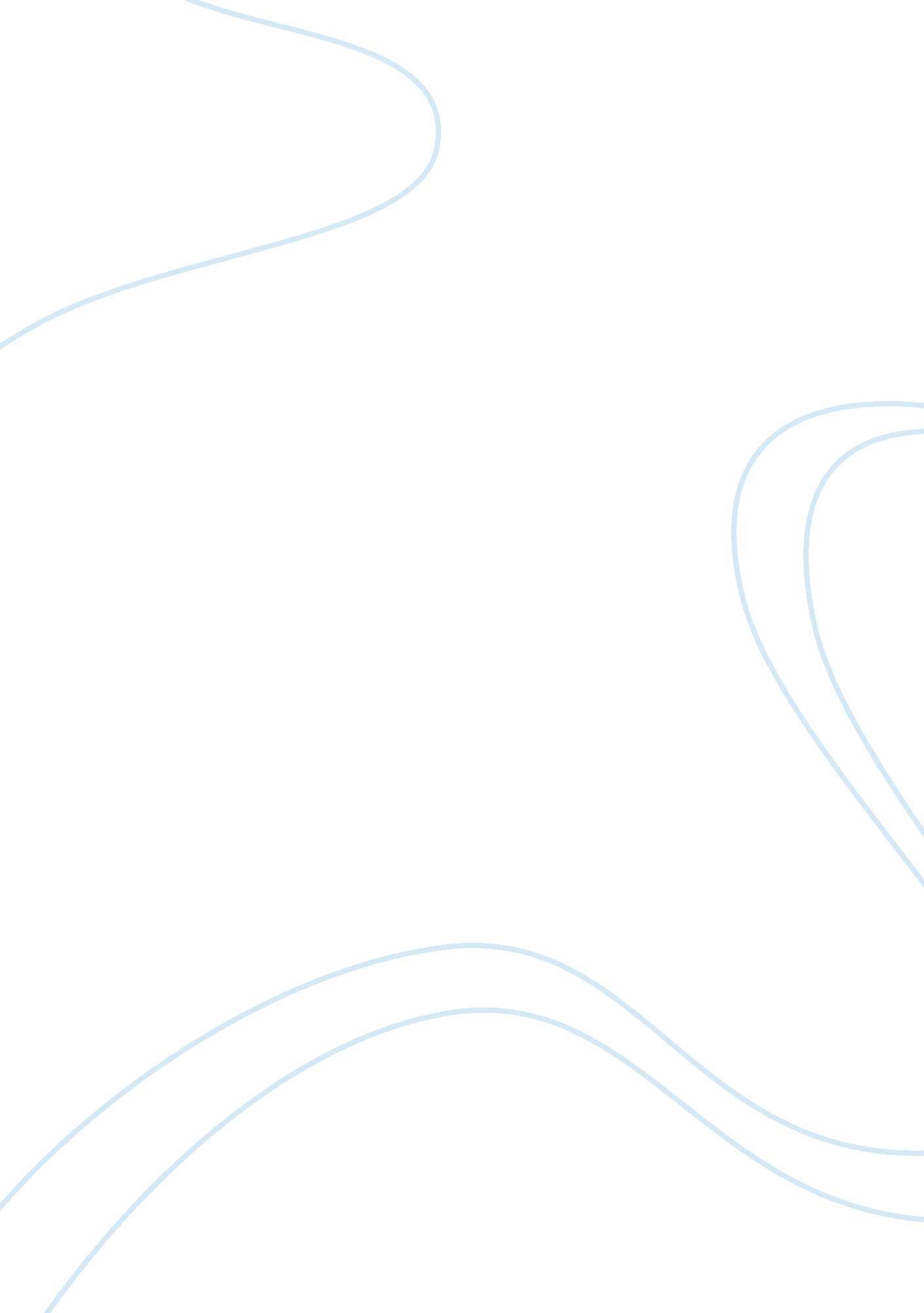 Training: planning and response considerations for ied and suicide bomber inciden...Business, Management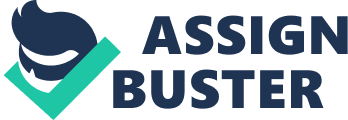 In conclusion, the chain of responsibility when dealing with a terrorist attack; whether it involves an IED, bomb or other weapons, goes to state and local governments. The federal government will provide assistance depending the nature of the incident and whether they have exhausted their recourses. It is important for all agencies to practice good and effective communication, execute adequate training and review plans to ensure they measure up to the current threats America faces. From the lowest level to the higher agencies, our preparation is vital to prevent future deaths and injuries on American soil by those who wish to harm our country. The federal government also responds to terrorist’s attacks and divides them into the categories of crisis management and consequence management. Similar to the events of the World Trade Center bombing in 1993 and the September 11thterrorists attack, crisis management in short terms, means going after the criminals in order to prevent additional terrorist acts from being carried out.\n\nMore importantly, to eliminate them as a threat to society. Crisis management isheaded by The Department of Justice and the Federal Bureau of Investigation. Consequence management includes the measures to protect public health and safety.\n\nIt restoresimportant and much needed government services, and provides emergency relief togovernments and individuals, during and post attacks. The lead agency forconsequence management is the Federal Emergency Management Agency (FEMA). The Federal Bureau of Investigation’s(FBI) job is inform the president of the United States (POTUS) of their responseand their involvement in the said incident. In addition, the FBI coordinates anddisseminates all intelligence, information to local law enforcement agencies inorder to maintain situational awareness and maintain working and successful relationships coordination amongst all agencies. It is important that the FBI provides intelligenceinformation of terrorist, criminal threats all threats in general, to localagencies in order to prevent future attacks, spread intelligence information inorder for everyone to maintain situational awareness on all details as theycome along. Good communication amongst all responding agencies is crucial, especially before any significant incident occurs. The exercise of deliveringgood information allows for training, preparedness and all agencies remaining vigilantwhile sharing information. In an event such as the bombing of several train/ subwaystations within New York City, government officials will react and provideassistance with their available recourses.\n\nWith a significant terrorist attack, the Mayor has the option to seek out to the Governor and State Government for assistance. The Mayor will continue to provide assistance in the recovery ofthe incident.  In addition, the Governorhas the option to utilize the National Guard in order to assist the community. TheGovernor may further seek assistance from the Federal Bureau of Investigationin order to obtain federal assistance, especially after all available resourceshave been expended. There are several threatsthat are imposed upon the United States which create serious concerns andthreats to our everyday life.\n\nDiscontent and violent domestic and international individuals and groups are more than willing to create mass casualties and further cause harm towards the public and all responders. In the event of a terroristattack, the first responders in any emergency is the city which includes thefire department, emergency medical personnel and police. Upon their arrival tothe scene/ attack, their job is to assist those that are injured as a result ofthe attack that took place as well as rescuing people and identifying thedeceased. In addition, they secure the scene and suppress fires, if it applies. They assume responsibility in restoring the area and control the situation byall legal means. Local fireman, police and EMS work hand in hand to assist thecommunity as best as they can with all available resources along with theassistance of state government officials.\n\nEarlier this morning at rush hour in New York City, terrorists remotelyexploded several IEDs located in different stops in the subway system. Tenexplosions rocked through three commuter trains during the morning rush, at0600, 5 January, 2018. Information by local authorities indicate the explosionswere caused by homemade bombs made from bags stuffed with explosives and metalfragments. In addition, cell phones with timers were used to detonate theseexplosive devices. The attack, which was carried out by violent Islamistextremists, killed at least 100 people and leaving more seriously injured.\n\nThe chain of events initiated a quickreaction by the local and state governments; including local law enforcement(police), Emergency Management S and fire department in the response measures.  Department of Homeland Security (DHS), FederalBureau of investigation.  Subway Attack5       Jan 2018Professor Payne, Dr. Lawrence HLS320, Trident UniversityExperienceEricka Mena                                                                         SLPModule 3 